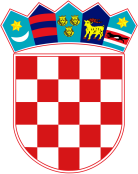                 REPUBLIKA  HRVATSKASREDIŠNJI DRŽAVNI URED ZA HRVATE IZVAN                 REPUBLIKE HRVATSKEZagreb, 08. srpnja 2022.REZULTATI DRUGE FAZE TESTIRANJA PROVJERA ZNANJA NA RAČUNALUpo objavljenom javnom natječaju za prijam u državnu službu na neodređeno vrijeme u Središnji državni ured za Hrvate izvan Republike Hrvatske u Narodnim novinama broj 68/2022 od 15. lipnja 2022. godine.Testiranje je održano 08. srpnja 2022. godine Radno mjesto 1. Stručni savjetnik (red. br. 12.) - 2 izvršitelja, u Službi za provedu i nadzor natječaja i projekata Hrvata izvan Republike Hrvatske, Sektor za provedbu i nadzor programa i projekata Hrvata izvan Republike HrvatskeRadno mjesto 2. Stručni suradnik (red. br. 13.) - vježbenik – 1 izvršitelj, u Službi za provedu i nadzor natječaja i projekata Hrvata izvan Republike Hrvatske, Sektor za provedbu i nadzor programa i projekata Hrvata izvan Republike HrvatskeRadno mjesto 3. Stručni suradnik (red. br. 17.) - vježbenik – 1 izvršitelj, u Službi za gospodarsku suradnju, Sektor za provedbu i nadzor programa i projekata Hrvata izvan Republike HrvatskeRadno mjesto 4. Stručni suradnik (red. br. 30.) – 1 izvršitelj, u Službi za pravni položaj, kulturu i obrazovanje hrvatskog iseljeništva, Sektor za pravni položaj, kulturu i obrazovanje Hrvata izvan Republike HrvatskeRezultati II. faze testiranjaTablica br. 1Tablica br. 2Tablica br. 3Tablica br. 4PROVJERA ZNANJA IZ ENGLESKOG JEZIKAPisana provjera znanja iz engleskog jezika (za radno mjesto 1. Stručni savjetnik, red. br. 12.) održat će se 11. srpnja 2022. godine, s početkom u 9,00 sati, u prostorijama Filozofskog fakulteta u Zagrebu, u sobi A223, Ulica Ivana Lučića 3, 10 000 Zagreb. Tablica kandidata za provjeru znanja iz engleskog jezika za radno mjesto 1.Sukladno članku 14. Uredbe o raspisivanju i provedbi javnog natječaja i internog oglasa u državnoj službi (Narodne novine, broj 78/2017 i 89/2019) nakon provedene druge faze testiranja, na razgovor (intervju) bit će upućeni kandidati koji su ostvarili ukupno najviše bodova u prvoj i drugoj fazi testiranja, i to 10 kandidata za svako radno mjesto. Ako je u drugoj fazi testiranja zadovoljilo manje od 10 kandidata, na intervju se upućuju svi kandidati koji su zadovoljili u drugoj fazi testiranja o čemu će kandidati biti naknadno obavješteni putem web stranice Središnjeg državnog ureda za Hrvate izvan Republike Hrvatske (hrvatiizvanrh.gov.hr). Razgovor (intervju) održat će se 12. srpnja 2022. godine, s početkom od 10,00 sati, u Središnjem državnom uredu za Hrvate izvan Republike Hrvatske, Pantovčak 258, 10 000 Zagreb.          Komisija za provedbu javnog natječaja R. br.INICIJALI(prezimei ime)GODINA ROĐENJAProvjera znanja, sposobnosti i vještina za radno mjesto  1. stručni savjetnikProvjera znanja rada na računalu1.O.M.A.1992.1082.B.J.1993.9,583.P.S.1977.794.S.M.I.1976.6,575.J.M.1981.6,5106.V.A.M.1971.69R. br.INICIJALI(prezimei ime)GODINA ROĐENJAProvjera znanja osnova upravnog područja za radno mjesto 2. stručni suradnik - vježbenikProvjera znanja rada na računalu1.T.T.1996.7,552.B.I.1990.7,5Nije pristupio testiranju3.P.F.1995.7,594.H.M.1996.7,575.S.F.M.1991.786.M.A.1993.797.B.A.1996.678.M.Ž.1998.5,58R. br.INICIJALI(prezimei ime)GODINA ROĐENJAProvjera znanja osnova upravnog područja za radno mjesto  3. stručni suradnik - vježbenikProvjera znanja rada na računalu1.T.T.1996.7,552.B.I.1990.7,5Nije pristupio testiranju3.P.F.1995.7,594.H.M.1996.7,575.M.A.1993.796.B.A.1996.67R. br.INICIJALI(prezimei ime)GODINA ROĐENJAProvjera znanja, sposobnosti i vještina za radno mjesto  4. stručni suradnikProvjera znanja rada na računalu1.B.J.1993.9,582.J.M.1981.6,5103.H.I.1992.6,574.S.M.I.1976.6,575.G.M.1993.6,591.O.M.A.1992.2.B.J.1993.3.P.S.1977.4.S.M.I.1976.5.J.M.1981.6.V.A.M.1971.